Администрация города МагнитогорскаМуниципальное образовательное учреждение  «Специальная (коррекционная) общеобразовательная школа-интернат № 4» города Магнитогорска455026, Челябинская обл., г. Магнитогорск, ул. Суворова, 110Тел.: (3519) 20-25-85, e-mail: internatHYPERLINK "mailto:internat4shunin@mail.ru"4HYPERLINK "mailto:internat4shunin@mail.ru"shuninHYPERLINK "mailto:internat4shunin@mail.ru"@HYPERLINK "mailto:internat4shunin@mail.ru"mailHYPERLINK "mailto:internat4shunin@mail.ru".HYPERLINK "mailto:internat4shunin@mail.ru"ru; http://74203s037.edusite.ruСценарий шоу - программы для летнего оздоровительного лагеря по типу «Гиннес – шоу»«МИРОВЫЕ  РЕКОРДЫ ЛЕГЕНДАРНОЙ ОЛИМПИИ»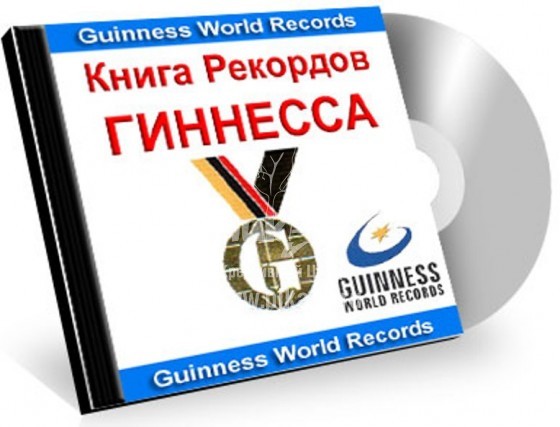 
Автор – составитель: Чубаева Н.Н.,воспитатель группы продлённого дня, учитель начальной школы МОУ «С(К)ОШИ №4»Г. Магнитогорск, 2013Цель: Повышение активности у детей в процессе творческой деятельностиЗадачи:-Способствовать радостному, эмоциональному объединению детей в совместной деятельности;-Развивать быстроту реакции, ловкость, творческое воображение;-Воспитывать характер, умение управлять эмоциями, чувство товарищества и взаимопомощи.Ход программыВедущий: Здравствуйте, дорогие ребята! Мы очень рады видеть вас снова в нашем школьном лагере «Сосновый бор». Сегодня мы открываем нашу лагерную смену конкурсной развлекательной программой «Мировые рекорды легендарной Олимпии» аналогичной «Гиннес шоу» . Но для начала давайте проверим, все ли отряды собрались в нашем зале. Итак, 1 отряд здесь?Перекличка отрядовВедущий: Молодцы! Все в сборе! А теперь, чтобы все мы стали одной большой семьёй я предлагаю вам вот такую кричалку:Раз-два, раз-два,Едет в лагерь детвора.Три-четыре, три-четыре,Улыбайтесь, дети, шире.Раз-два, раз-два,Мы теперь одна семья.Три-четыре, три-четыре,Наш лагерь самый лучший в мире!/Дети повторяют каждую строчку за ведущим/.Ведущий: Молодцы! С такими активными мальчишками и девчонками можно смело начинать нашу программу. И по этому поводу ваши бурные аплодисменты!Ведущий: Сегодняшнее шоу, как было сказано ранее, посвящено книге рекордов Гиннесса. Но для начала я хочу, чтобы мы с вами узнали, как появилась «Книга рекордов Гиннесса». Я предлагаю вам посмотреть легенду. Показ легенды в исполнении вожатыхЛегендаВсё началось 10 ноября 1951 года, когда англичанин сэр Хью Бивер, управляющий компанией «Гиннесс», охотился с друзьями в местечке под названием Северная грязь на юго-востоке Ирландии. Между охотниками разгорелся спор, кто является самой быстрой птицей Европы – золотистая ржанка или тетерев. И тогда сэр Хью подумал, что подобные вопросы обсуждаются во всех графствах Англии и Ирландии. С 1955 года, благодаря Хью Биверу, ежегодно на всех основных языках мира стала издаваться «Книга рекордов Гиннесса». В этой книге регистрируются достижения человечества, а также рекорды окружающего нас мира.Ведущий: А сегодня к нам в гости пришли рекордсмены - животные, занесенные в “Книгу рекордов Гиннеса”, встречайте.ЖИРАФ:Я – самое высокое животное в мире, мой рост 5,5 метров.КОТ ЭДВАРД БЕР:Я – самый крупный кот в мире и зовут меня Эдвард Бер. Живу я со своей хозяйкой Джемми Флеминг в Сиднее, в Австралии. Мой вес – 21,3 кг, длина – 96,5 см, объем туловища – 83,8 см.СИНИЙ КИТ:Я – самое большое животное в мире, мой вес – 90 тонн, моя длина 33 м. За день я могу проглотить до 4 миллионов креветок.УТКОНОС:Я – единственное ядовитое млекопитающее в мире, мой яд очень сильно напоминает змеиный и используется самцами во время брачных состязаниях.ГОРИЛЛА:Я – самая большая обезьяна, мой рост от 2 до 2,5 м.Ведущий: Но в эту книгу заносят рекорды не только животных, но и рекорды людей. В книге можно найти самые интересные и необычные рекорды в разных номинациях. Например: отвага, знания, достижения, богатство, слава, искусство и средства массовой информации, человек, современные технологии, опасность и катастрофы, спорт.И снова рекордсмены, которые хотят рассказать о своих рекордах.ВЕНДИ УОЛЛ:Каждый день все мы заправляем свою постель, а я, Венди Уолл, заправляю свою постель за 28 и 2 десятых секунды.СЬЮЗЕН МОНТГОМЕРИ:Все, наверное, из вас любят жевательную резинку, а вот я, Сьюзен Монтгомери из США, надула пузырь из жевательной резинки – диаметром 55 см.КУКЛА БАРБИ:Я – самая дорогая кукла Барби, “Меттел” - компания по изготовлению игрушек – отметила своё 40-летие появлением на рынке куклы Барби новой уникальной моделью стоимостью 82 870 долларов.ЯЙЦО:Самое дорогое яйцо Фаберже, ювелир российской императорской фамилии, создал с 1885 по 1917 год по заказу царской семьи. Всего создано около 56 пасхальных яиц. Самое ценное из них украшено более чем 3000 алмазами.ИКРА:Самая дорогая икра в мире – это икра “АЛМАС”, желтые яйца белуги – альбиноса, 100 г икры стоит почти 2000 долларов.Ведущий. И чего только люди не придумают, чтобы попасть в эту необычную книгу рекордов. Есть и другие книги подобные “Книге рекордов Гиннеса”. Например: “Диводо” - это русское издание. А сегодня мы запишем в книгу рекордов нашего лагеря (показывает книгу) первые выдающиеся рекорды, которые вы сами и поставите. Всего их будет 25. Для достижения каждого рекорда приглашается один человек из отряда. Но прежде разрешите вам представить самое честное в мире жюри.Представление жюри.Рекордсмены и конкурсы1. Гиретолкатель: кто дальше закинет воздушный шарик.2. Горохособиратель: кто за 30 секунд соберет в кружку большее число горошин, рассыпанных на столе. За один раз разрешается брать по одной горошине.3. Длиннопластилинососискокататель: кто за 30 секунд скатает из кусочка пластилина самую длинную сосиску.4. Долгокричатель: кто дольше на одном дыхании сможет прокричать звук «А».5. Игрушкоискатель: кто с завязанными глазами соберет большее количество игрушек с полу за 30 секунд.6. Карандашепальцедержатель: кто дольше продержит на одном пальце карандаш.7. Жвачкопузыренадуватель: кто надует самый большой пузырь из жевательной резинки.8. Скороговоркоповторятель: кто три раза без запинки повторит скороговорку. Для каждого участника — своя скороговорка.Варианты скороговорокБабкин боб расцвел в дождь.Будет бабке боб в борщ.Галдят грачата на галчат,Глядят галчата на грачат.Дед Додон в дуду гудел,Димку дед дудой задел.Ишак в кишлак дрова возил,Ишак дрова в траву свалил.Подарили Вареньке валенки,Валеньке — варежки.Кота Потап по лапе хлопал,И от Потапа кот утопал.Варвара варенье доваривала,Ворчала и приговаривала.Чащи чаще в нашей пуще,В нашей пуще чащи гуще.9. Пуговиценанизатель: кто за 30 секунд нанижет большее количество пуговиц на нитку.10. Сюрпризодобыватель: кто быстрее достанет игрушку «Киндерсюрприз», завернутую в десять газет.11. Наоднойногескакатель: кто дольше пропрыгает на одной ноге через скакалку.12. Конфетохвататель: кто возьмет большее количество конфет в горсть за один раз.13. Ложкостакановыпиватель: кто быстрее большой ложкой выпьет стакан газировки.14. Ладонеоставлятель: кто в прыжке оставит отпечаток ладони выше других. (Черный большой лист прикрепляется к стене на уровне двух метров от пола. Перед прыжком участник протирает руку мелом.)15. Соскоплеватель: кто дальше выплюнет детскую соску.16. Глазопупорисователь: кто за одну минуту нарисует на листе бумаги фломастером шести- носого глазопупа. Чей рисунок смешнее и оригинальнее?17. Соломопоедатель: кто быстрее съест из высокой бутылки палочку — съедобную «соломку» без помощи рук (в бутылку ставят «соломку» так, чтобы торчал только ее кончик.)18. Шарикоподцеплятель: кто быстрее подцепит чайной ложкой теннисный шарик со стола, не прибегая к помощи другой руки.19. Башмакообуватель: все участники снимают обувь, берут обруч и вращают его на талии. Кто быстрее обуется?20. Крышконадеватель: баночки от «Скелетона» проткнуть у основания, продеть резинку и надеть участникам на голову (банка должна касаться дном лба). Прозрачные крышки раскладываются бортиками вверх в ряд на столе напротив участников, и те, наклоняясь, пытаются надеть крышки на свои банки. Кто быстрее?21. Пяткочесатель: кто дольше, стоя на левой ноге, левой рукой прочешет пятку правой ноги, согнутой в колене.22. Газетосжиматель: кто быстрее сожмет в кулаке газету так, чтобы ее не было видно.23. Скрепкоцепочкособиратель: кто за 30 секунд соберет из канцелярских скрепок самую длинную цепочку.24. Сполаотжиматель: кто сможет отжаться за одну минуту большее количество раз.25. Косичкозаплетатель: кто за 30 секунд сплетет самую длинную косичку из бечевок.Ведущий.Вновь игра приходит к нам —Зал мы делим пополам:Слева «да» кричат в ответ,Справа отвечают «нет».Жить, ребята, без конфетОчень плохо, скучно?.. Да!Есть такой велосипед,Что летает в космос?.. Нет!Может богатырь-атлетДо Луны допрыгнуть?.. Нет!Все стоят на красный свет —И авто, и люди?.. Да!Можно черного котаНе увидеть ночью?.. Да!Мореходные судаМогут плыть по суше?.. Нет!Может вкусным быть обедИз сырой картошки?.. Нет!Может водный пистолетЗастрелить жирафа?.. Нет!Может модница жилетНадевать на праздник?.. Да!Надо покупать билетЗа проезд в трамвае?.. Да!Из просохшего прудаРыба выловится?.. Нет!Все ли ездят поездаЛишь по рельсам только?.. Да!Может очень старый дедВновь учиться в школе?.. Нет!Все ответы хороши,Вы кричали от души.Давайте на прощаньеКрикнем: «До свиданья!»Источникиhttp://kladraz.ru/scenari/dlja-letnego-otdyha/scenarii-meroprijatija-dlja-letnego-lagerja-veseloe-shou.htmlhttp://festival.1september.ru/articles/310528/http://infourok.ru/scenariy_konkursnoy_razvlekatelnoy_programmy_giness-shou_dlya_letnego_shkolnogo_lagerya-559786.htmhttp://serpantinidey.ru/post/310/zastolnie-krichalki-dlya-vipusknogo-vechera